МБУ «Централизованная система детских библиотек»Центральная детская библиотека им. Н.К.КрупскойОтдел информационно-библиографической работыВесь мир – театрРекомендательный аннотированный список литературы, посвященный Году театра, для читателей 7-9 классов (12+)Весь мир — театр.В нём женщины, мужчины — все актеры.У них свои есть выходы, уходы,И каждый не одну играет роль.У.Шекспир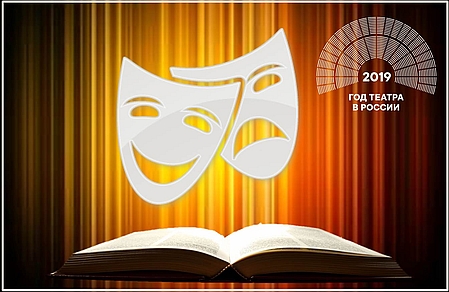 Новороссийск, 2019К читателям2019 год в России объявлен Годом театра.Театр – одно из древнейших искусств. Его начало можно увидеть и в детских играх, в обычаях и обрядах, например, в свадебном. Но именно театр, как никакое другое искусство, вбирает в себя множество элементов. Театр разнообразен и разнолик, но главное в нем – актер, душа театра. Все разнообразие театров объединено искусством живого человека. На протяжении веков это искусство все время менялось, и эта честолюбивая борьба талантов пронизывает драматизмом историю мирового театра. Сменялись поколения актеров, драматургов и режиссеров, вплетая каждый раз уникальные краски в живописный ковер театральной истории.Театр нельзя не любить. И мы любим этот великолепный, красивый и увлекательный мир театрального искусства, который поражает своим разнообразием и своей живучестью.В нашем рекомендательном списке мы представляем нашим читателям (12+) книги, статьи и электронные ресурсы, которые позакомят их с основными событиями театральной истории и современности. Особый раздел посвящен театрам Новороссийска.С чего начинается театрТеатр – это такая кафедра,с которой можно много сказать миру добра.Н.В.Гоголь1.1. КнигиАлянский, Ю.Л. Азбука театра / Ю. Алянский. - М. : Современник, 1998. - 238 с. : фотоил. - (Под сенью дружных муз).Ст. о., ф. 4, 5.В этой небольшой своеобразной энциклопедии рассказывается об истории мирового театра, о великих драматургах и выдающихся режиссерах и актерах, раскрывается смысл многих театральных понятий, названий, терминов, необходимых каждому зрителю. Книга может быть использована в качестве пособия на уроках эстетики и иактерского мастерства в школах, лицеях и гимназиях.       Сто великих режиссеров / авт.-сост. И.А.Мусский. - М. : Вече, 2006. - 480 с. : ил. - (100 великих).Ст. о.Удивительно, но до сих пор нет однозначного ответа на вопрос, когда, собственно, появилась режиссура. Некоторые исследователи называют Германию 18 века, где уже тогда велись систематические репетиции, предварявшие премьерные постановки и широко бытовало само слово «режиссер». Однако корень слова «режиссер» гораздо более древний и переводится с латыни как «руковожу», а руководители театральных постановок – хорэги, как известно, существовали еще в 5 веке до н. э. в театре Древней Греции.В конце 19 века режиссер становится хозяином театра. У него – право на выбор пьесы, на оригинальное прочтение ее, на перелицовку. Право на руководство труппой. А в 20 веке режиссеры пришли и в новый вид искусства – кино, не только руководя постановкой спектакля и фильма, но и являясь авторами произведения.Самые знаменитые артисты России / авт.-сост. С.В.Истомин. - М. : Вече, 2004. - 462 с. - (Самые знаменитые).Ст. о., ф. 1-8.Серию, посвященную выдающимся представителям российской истории и культуры, продолжает книга о самых знаменитых артистах России. В их ряду читатель познакомится с жизнью и деятельностью таких мастеров сцены и кино, как Ф.Волков, В.Комиссаржевская, К.Станиславский, Ф.Шаляпин, А.Райкин, А.Миронов, М.Ульянов и другие.Смолина, К.А.Сто великих театров мира / К. Смолина. - М. : Вече, 2002. - 480 с. - (100 великих).Ст. о., ф. 1-8.Споры о том, что театр умрет, как вид искусства, возникали в истории не раз. То церковь запрещала театральные предстваления, то возникшее новое искусство кино должно было, по мнению специалистов, уничтожить театр. А теперь вот у театра появился еще более мощный конкурент в виде средстт массовой информации и интернета. Театру много раз приходилось уступать, бороться за зрителя, снижая цены и рекламируя свои услуги. Но все же театр выжил. И он по-прежнему привлекает публику тем, чем не обладает ни одно искусство – живым человеком, неповторимостью непосредственного контакта живого искусства с публикой, очарование того, что искусство театра уникально – только оно творится «здесь2, в данный момент, на глазах у зрителей.Я познаю мир: Театр : Детская энциклопедия / Худож. А.Румянцев, Ю.Станишевский. - М. : ООО "Изд-во АСТ": ООО "Изд-во Астрель", 2002. - 445 с. : ил.Ст. о., ф. 2, 4, 5, 6.Эта книга рассказывает не только о театре ,но и о цирке, мюзикле, джазе и других эстрадных жанрах. Читатели познакомятся с историей театральной культуры, знаменитыми режиссерами, актерами, драматургами, узнают об особенностях японского театра, о знаменитом «Глобусе» и крепостных театрах. Отдельное внимание уделено детскому театру и кукольных представлениям. Книга позволит заглянуть «за кулисы», понять, как и чем живут театр и эстрада.Издание снабжено предметно-именным указателем и может использоваться как справочник.Многоликий и многообразныйЕдинственный царь и владыка сцены — талантливый артист.К.С. Станиславский2.1. КнигиАмиргамзаева, О.А.       Самые знаменитые мастера балета России / О. Амиргамзаева, Ю. Усова. - М. : Вече, 2004. - 480 с : ил. - (Самые знаменитые).	Ст. о.	Русский балет – это не просто одна из национальных школ хореографии, это особое явление искусства. Как же складывалось это уникальное явление, в чем его корни, как оно зарождалось, крепло и развивалось, чтобы завоевать любовь зрителей всей планеты? Можно отметить две основные составляющие, легшие в основу русского профессионального искусства хореографии и со временем органично слившиеся – народная танцевальная культура и западноевропейское балетное искусство.Карп, П.       Младшая муза / П. Карп. - М. : Современник, 1997. - 237 с. : фотоил. - (Под сенью дружных муз).Ст. о., ф. 5, 6.Эта книга посвящена искусству танца, точнее – балета, покровительницей которого считается самая прелестная и молодая из девяти олимпийских муз – Терпсихора. В ней рассказывается, как и где родился балет, каким он был много лет назад и каким стал в наши дни, как балет создается и кто принимает в этом участие. Большое место уделено отечественному балету, его крупнейшим хореграфам и знаменитым мастерам, снискавшим славу у нас в стране и за рубежом. Она может быть использована в качестве пособия на уроках эстетики и музыки в школах, лицеях и гимназиях.Покровский, Б.А.       Путешествие в страну ОПЕРА / Б. Покровский. - М. : Современник, 2000. - 238 с. : фотоил. - (Под сенью дружных муз).	Ст. о., ф. 5, 6.	Дружественный союз муз, их гармоническое сочетание, венчает рождение такого великого искусства, как опера. Что такое опера, какова ее история – каких великих композиторов и какие мировые оперные шедевры она нам подарила, как понять оперный спектакль – увидеть слышимое, услышать видимое, как он рождается, какие художественные ремесла принимают участие в его «строительству» - обо всем этом и о многом другом, касающемся оперного искусства, живо и увлекательно рассказано в этой книге. Она может быть использована в качестве пособия на уроках эстетики и музыки в школах, лицеях и гимназиях.Новороссийск и театрМы никогда не должны забывать,что театральные подмостки служат всенародной школой.К. Гоцци3.1. СтатьиБакумченко, И.Г.       Волшебство таланта : [о выдающихся певцах, родившихся в Новороссийске, которые стали мировыми знаменитостями: Р.Сикоре, Н.Охотникове, Ю.Веденееве] / И.Г. Бакумченко ; Новороссийский музей-заповедник // Исторические записки. - 2011. - Вып. 7. - С. 102-112.	Ст. о., ф. 1-8.	Новороссийск – город с богатыми культурными традициями. В нашем городе начинали свой творческий путь выдающиеся певцы, ставшие впоследствии известными не только в нашей стране, но и за рубежом Н.Охотников, Ю.Веденеев, Р.Сикора. Эти великие музыканты с большой любовью говорили о городе, где начинались их первые творческие шаги, вспоминают о людях, которые помогли найти им свой путь в искусстве, благодарят навороссийцев за их преданную любовь.Постильная, Г.А.       В.Э. Мейерхольд в Новороссийске : [о пребывании режиссера В.Э. Мейерхольда в Новороссийске в 1919-1920 гг.] / Г.А. Постильная ; Новороссийский музей-заповедник // Исторические записки. - 2003. - Вып. 4. - С. 246-254.Ст. о., ф. 1-8.Когда К.С.Станиславского спросили, кого он считает лучшим советским режиссером, Константин Сергеевич ответил: «единственный режиссер, которого я знаю, - это Мейерхольд». Тем приятнее осознавать, что нашему городу суждено было стать важной вехой на жизненном пути человека, творческие искания и открытия которого до сих пор продолжают привекать к себе внимание мировой театральной режиссуры.Электронные ресурсыНародный театр-студия «Кукушкино гнездо» [Электронный ресурс]. – Режим доступа: http://www.kukushkino-gnezdo.ru/ Дата обращения 16.04.2019.Народный театр юного зрителя «Альбатрос» [Электронный ресурс]. – Режим доступа: https://vk.com/tus.albatros Дата обращения 16.04.2019.Новороссийский городской театр [Электронный ресурс]. – Режим доступа: http://novorosteatr.ru/ Дата обращения 16.04.2019Новороссийский детский музыкальный театр «Гармония» [Электронный ресурс]. – Режим доступа: https://vk.com/club21290362 Дата обращения 16.04.2019.Новороссийский муниципальный драматический театр им. В.П.Амербекяна [Электронный ресурс]. – Режим доступа: https://nmdteatr.ru/ Дата обращения 16.04.2019.